DERS ÇALIŞMA PROĞRAMIŞükran KENANOĞLU							Kayhan GÜLSOYOkul Rehber Öğr.							Sınıf Rehber Öğr.    2018 TYT Coğrafya KonularıDOĞAL SİSTEMLERDoğa ve İnsanDünya’nın Şekli ve HareketleriCoğrafi KonumHarita Bilgisiİklim BilgisiYerin ŞekillenmesiDoğanın VarlıklarıBEŞERİ SİSTEMLERBeşeri YapıNüfusun Gelişimi, Dağılışı ve NiteliğiGöçlerin Nedenleri ve SonuçlarıGeçim TarzlarıMEKANSAL BİR SENTEZ:TÜRKİYETürkiye’nin Yeryüzü Şekilleri ve ÖzellikleriTürkiye İklimi ve ÖzellikleriTürkiye’nin Doğal VarlıklarıTürkiye’de Yerleşme, Nüfus ve GöçKÜRESEL ORTAM:BÖLGELER VE ÜLKELERBölge Türleri ve SınırlarıKonum ve EtkileşimCoğrafi KeşiflerÇEVRE ve TOPLUMDoğa ile İnsan Arasındaki EtkileşimDoğal Afetler2018 YKS Coğrafya-1 KonularıDOĞAL SİSTEMLER-Doğa ve İnsan
-Dünya’nın Şekli ve Hareketleri
-Coğrafi Konum
-Harita Bilgisi
-İklim Bilgisi
-Yerin Şekillenmesi
-Doğanın VarlıklarıBEŞERİ SİSTEMLER-Beşeri Yapı
-Nüfusun Gelişimi, Dağılışı ve Niteliği
-Göçlerin Nedenleri ve Sonuçları
-Geçim TarzlarıMEKANSAL BİR SENTEZ:TÜRKİYE-Türkiye’nin Yeryüzü Şekilleri ve Özellikleri
-Türkiye İklimi ve Özellikleri
-Türkiye’nin Doğal Varlıkları
-Türkiye’de Yerleşme, Nüfus ve GöçKÜRESEL ORTAM:BÖLGELER VE ÜLKELER-Bölge Türleri ve Sınırları
-Konum ve Etkileşim
-Coğrafi KeşiflerÇEVRE VE TOPLUM-Doğa ile İnsan Arasındaki Etkileşim
-Doğal Afetler2018 YKS Coğrafya-1 Konulara Göre Soru DağılımıGeçen yıllara benzer soruların geleceği kanaatindeyiz.İşte daha önceki yıllarda çıkan soru dağılımları2017  YGS Coğrafya Konuları Soru Dağılımı-ÖSYM den alınmıştır.YGS COĞRAFYA KONULARA GÖRE SORU DAĞILIMI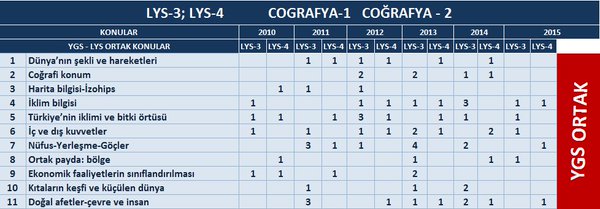 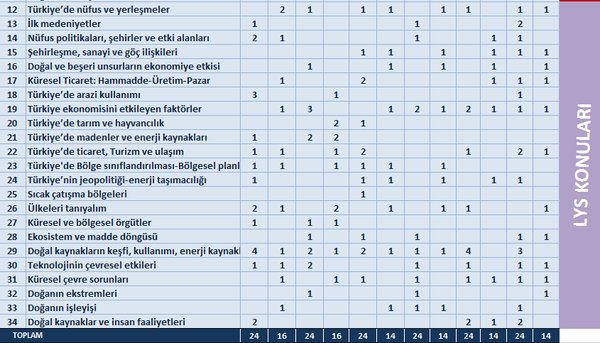 HAFTANIN GÜNLERİHAFTANIN GÜNLERİHAFTANIN GÜNLERİHAFTANIN GÜNLERİHAFTANIN GÜNLERİHAFTANIN GÜNLERİHAFTANIN GÜNLERİÇALIŞMA SAATLERHAFTA İÇİHAFTA İÇİHAFTA İÇİHAFTA İÇİHAFTA İÇİHAFTA SONUHAFTA SONUPAZARTESİ    SALIÇARŞAMBAPERŞEMBECUMACUMARTESİPAZAR16:00-17:00DİNLENMEDİNLENMEDİNLENMEDİNLENMEDİNLENMEKONU ÇALIŞMA TEST ÇÖZME KONU ÇALIŞMA TEST ÇÖZME10:0012:0017:00-18:00GÜNÜN TEKRARIGÜNÜN TEKRARIGÜNÜN TEKRARIGÜNÜN TEKRARIGÜNÜN TEKRARIDİNLENMEDİNLENME12:0013:0018:0019:30YEMEK DİNLENMEHABER DİNLEMEDİNLENME YEMEK-DİNLENMEHABER DİNLEMEYEMEK-DİNLENMEHABER DİNLEMEDİNLENME YEMEK-DİNLENMEHABER DİNLEMEYEMEK-DİNLENMEHABER DİNLEMEKONU ÇALIŞMA TEST ÇÖZMEKONU ÇALIŞMA TEST ÇÖZME13:0015:0019:3020:30KONU ÇALIŞMA TEST ÇÖZMEKONU ÇALIŞMA TEST ÇÖZMEKONU ÇALIŞMA TEST ÇÖZMEKONU ÇALIŞMA TEST ÇÖZMEKONU ÇALIŞMA TEST ÇÖZMEDİNLENMEDİNLENME15:0016:0020:3020:40MASA BAŞI DİNLENMEDİNLENMEDİNLENMEDİNLENMEDİNLENMEKİTAP OKUMAKİTAP OKUMA16:0018:0020:4022:30KONU ÇALIŞMA TEST ÇÖZMEKONU ÇALIŞMA TEST ÇÖZMEKONU ÇALIŞMA TEST ÇÖZMEKONU ÇALIŞMA TEST ÇÖZMEKONU ÇALIŞMA TEST ÇÖZMEKİTAP OKUMAKİTAP OKUMA16:0018:0023:00YATMA SAATİYATMA SAATİYATMA SAATİYATMA SAATİYATMA SAATİYATMA SAATİYATMA SAATİ23:00KonularSoru SayısıAkarsu Rejimleri (2017 YGS-Coğrafya) 1Beşerî Coğrafyanın Dalları (2017 YGS-Coğrafya) 1Maki Bitki Örtüsünün Dağılışı (2017 YGS-Coğrafya) 1Dünya İklim Tipleri (2017 YGS-Coğrafya) 1Ekonomik Faaliyetler Üzerinde Etkili Olan Faktörler (2017 YGS-Coğrafya) 1Harita Bilgisi/İzohipsler (2017 YGS-Coğrafya) 1Nüfus Piramitleri (2017 YGS-Coğrafya) 1Uluslararası Saat Dilimleri (2017 YGS-Coğrafya) 1Sıcaklık Eğrileri (2017 YGS-Coğrafya) 1Tsunamiler (2017 YGS-Coğrafya) 1Türkiye’nin Nüfusu (2017 YGS-Coğrafya) 1Türkiye’nin Yeryüzü Şekilleri (2017 YGS-Coğrafya) 1YGS COĞRAFYA KONU-SORU DAĞILIMIYGS COĞRAFYA KONU-SORU DAĞILIMIYGS COĞRAFYA KONU-SORU DAĞILIMIYGS COĞRAFYA KONU-SORU DAĞILIMIYGS COĞRAFYA KONU-SORU DAĞILIMIYGS COĞRAFYA KONU-SORU DAĞILIMIYGS COĞRAFYA KONU-SORU DAĞILIMIYGS COĞRAFYA KONU-SORU DAĞILIMIKONULAR2011201220132014201520162017Coğrafyanın Bölümleri1111Paralel-Meridyen Özellikleri12111Dünyanın Şekli Ve Hareketleri11Harita Bilgisi11111İklim Bilgisi2324123Yerin Şekillenmesi3243211Nüfus Ve Yerleşme221232Ulaşım Yolları1111Ekonomik Faaliyetler11111Ortak Payda: Bölge112121Doğal Afetler211111Toplam13131212121212LYS COĞRAFYA(LYS 3-4)2016Coğrafi Konum1Harita Bilgisi-İzohipsİklim BilgisiTürkiye’nin İklimi ve Bitki ÖRtüsüYerşekilleri2NüfusTürkiye’de Nüfus ve Yerleşme1Enerji Kaynakları1Küresel Ticaret1Terımı Etkileyen Faktörler1HayvancılıkTürkiye’nin Jeopolitik KonumuÇevre ve Toplum3Ülkeler1Türkiye’de Bölge Sınıflandırılması1Türkiye’nin Ekonomik Coğrafyası2Ekonomik Faaliyetler1İç KuvvetlerOrtak Payda:Bölge3Gelişmiş Gerikalmış Ülkelerin Özellikleri1Doğal Afetler3Ulaşım Yolları2Nüfus Politikaları1Doğal Kaynak Kullanımı1Küresel Çevre Sorunları2Türkiye’de Arazi Kullanımı1Ekosistemde Madde Döngüsü3Uygarlıkların Ortaya Çıkışı1Türkiye’de SanayiEnerji Taşımacılığı1Sınırşlı Kaynakların Kullanımı3Gümüz Dünyasından Geleceğin DünyasıTürkiye’de Doğal Afet1TOPLAM38